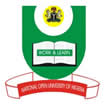 NATIONAL OPEN UNIVERSITY OF NIGERIA14/16 AHMADU BELLO WAY, VICTORIA ISLAND, LAGOSSCHOOL OF LAWJUNE/JULY 2013 EXAMINATIONCOURSE CODE: LAW 711COURSE TITLE: PUBLIC INTERNATIONAL LAWTIME ALLOWED: 3 HOURSINSTRUCTIONS: ANSWER FOUR QUESTIONS ONLY1.Discuss the sources of International  law and support your discussion with authorities.2.Why is the development of International law considered as disappointing?3. Write short notes on the following concepts.	{a} Sovereign equality	{b}States and legal personality	{c} Acquisition of statehood and territory	{d} States and legal personality	{e}Non-State Actors4.What is the position of individual in International law prior to World I and thereafter?5.What is sovereign immunity , does it apply to Head of state and members of National Assembly and Diplomats?6. The Vienna Convention on the law of Treaties 1969 came into force in 1980.7.How does a Treaty comes to an end?8. Jurisdiction is said to be fundamental. Briefly discuss five types of jurisdiction in International law. 